APPENDIX 1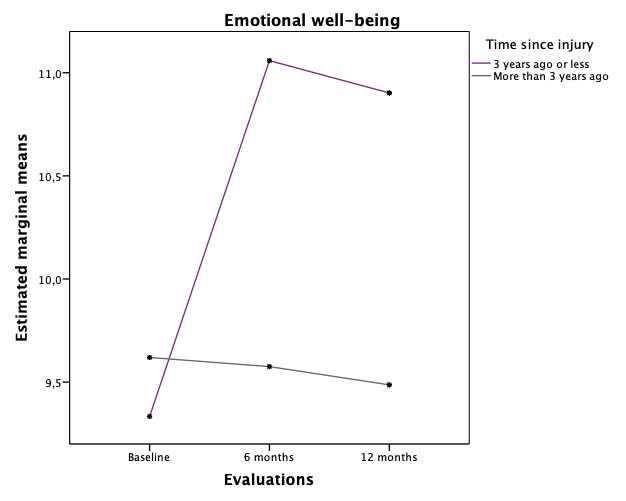 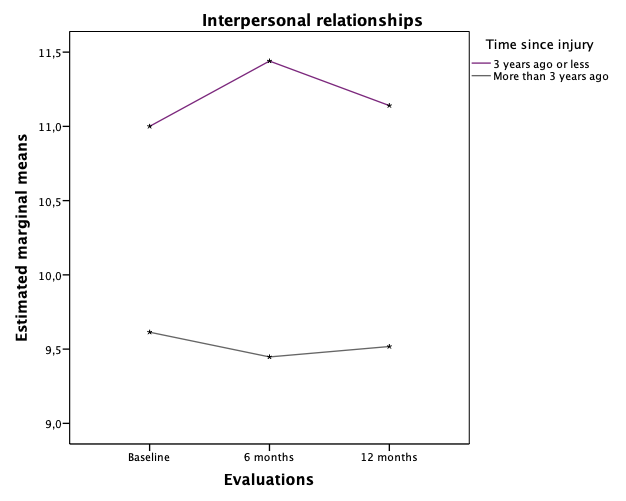 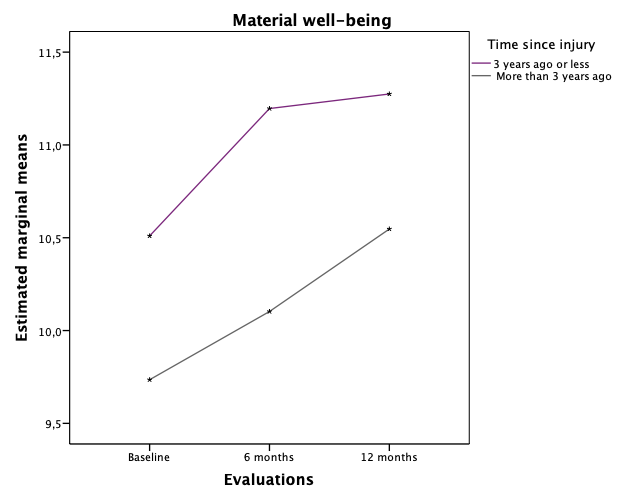 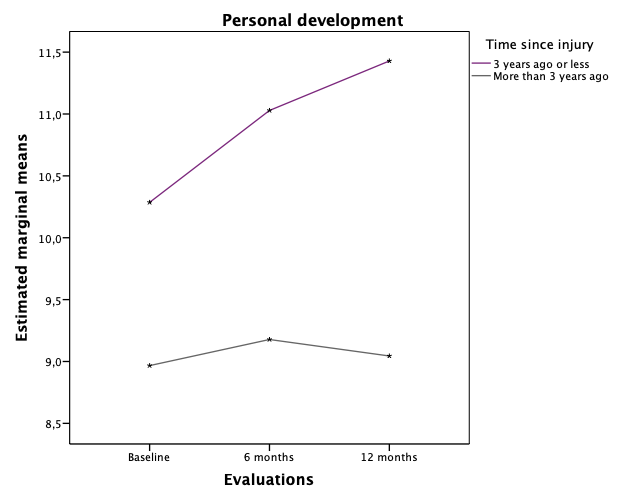 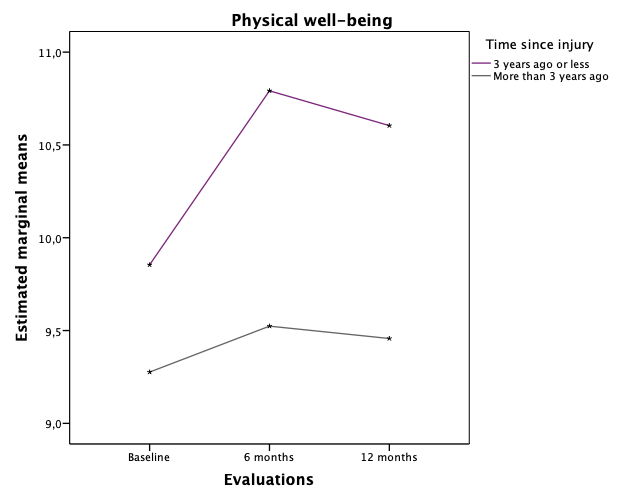 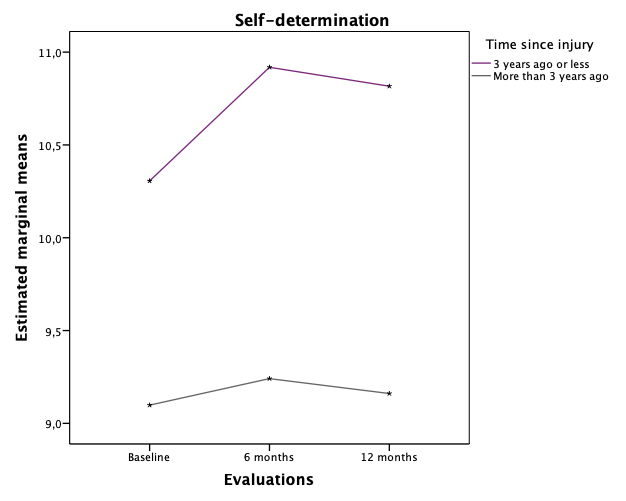 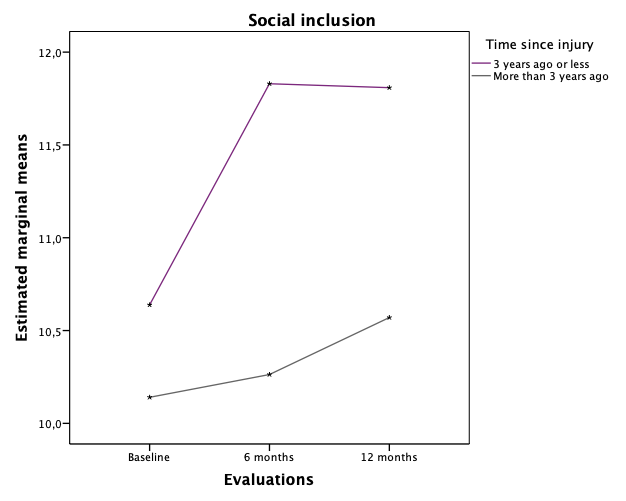 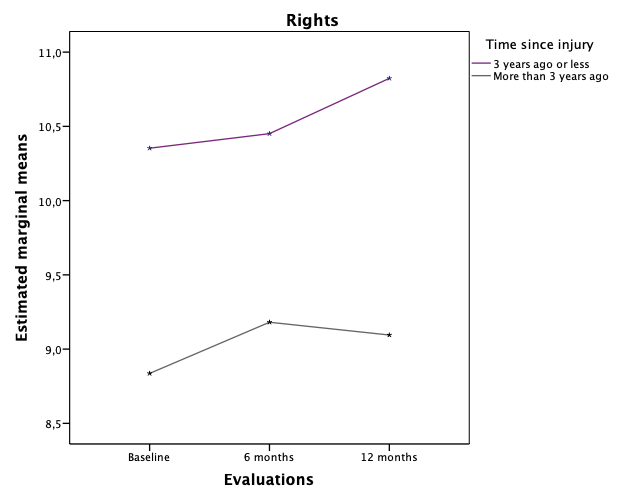 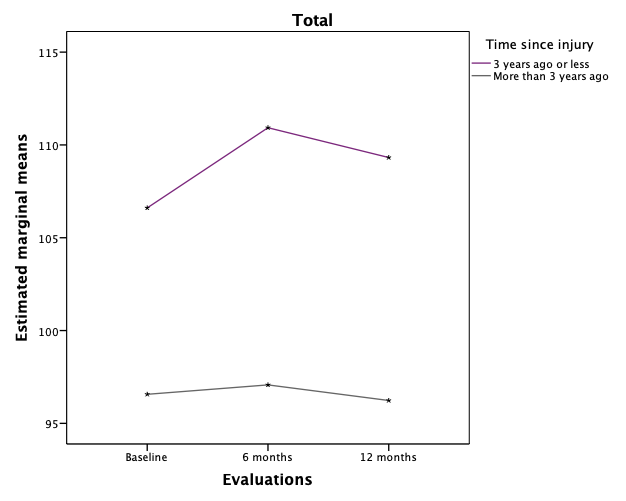 